PIRATE PASS SAVINGS CARD 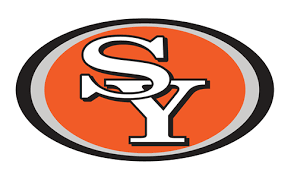 New MerchantSANTA YNEZ HIGH SCHOOL FOOTBALL BOOSTERSPost Office Box 701, Santa Ynez, CA 93460Dear Business owner, The Santa Ynez Valley Union High School Football Boosters would personally like to ask if you would be interested in participating in our annual Pirate Pass Savings Card. Everyone loves saving money these days, and it has become very popular and very well received by the community. To quote patrons, “WE DO NOT SHOP WITHOUT IT”! Returnee’s will be asking to purchase the card for 2018-2019 early. We hope that this would encourage your business to take part.The cards are valid for one year (8/1/2018-7/31/2019) and we would like to have them printed and available for sale at $50.00 each by July 1, 2018. In order to meet the popularity and demand experienced in previous years, we will once again be printing 1,250 cards. Many merchants and restaurants have already contacted us wanting to renew or take part.  Please contact us and return the form no later than May 1, 2018 in order to guarantee your place on the card. The card will indicate for card holder only and have a place for their signature for proof of use.  It costs nothing to be on the card, only your kindness and generosity that you provide your customers.  If you would like to view last year’s card so you can see what other merchants have done, please contact Julia.This is the SYHS Football Program’s largest fundraiser and as schools continue to cut spending and fewer funds are given for sports, needed equipment, coaches and uniforms, this is very important. We are expecting this to be a very exciting and successful season, Josh McClurg, is the Varsity Coach and Paolo Algony is the Junior Varsity Coach. We hope you will join us as part of our program both on the card and join us under the lights on Friday nights! Below you will see a place to write your card offer. Be as creative as you like. Just fill out and sign, copy/mail (to address at the top) or scan/email us the original to Julia@JuliaTipolt.com. If you need help filling out the form or have questions please contact us. Someone will verify your information. _________________________________________________________________________________________________
__________________________________________________________________________________________________________________________________________________________________________________________________Exact Name of Business for Card: _______________________________Email _____________________________Signed_______________________________ Name of Signor: _______________________Phone___________________Business Address:  _____________________________________________________________________The SYHS Football Boosters and the Community THANK YOU for your kindness, generosity and support.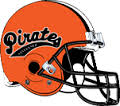 Sincerely,SYV Football BoostersJulia Tipolt, Chairman:  julia@juliatipolt.com  cell: 805-452-2124 or office: 805-688-5537Josh McClurg, jmcclurg@syvuhsd.org  phone 805 688 6487 ext 3228 Jacque Wagstaffe  jacque@impulse.net  cell: 805-895-8556 2018-2019 Football Booster Executive OfficersDon Kadlec, President – Rich Crandall, Vice President – Keela Gregg, Secretary – Jen Prendergast, Treasurer 